December 31, 2015Docket No. R-2015-2469275DAVID B MACGREGORPOST & SCHELL 17 NORTH SECOND STREET12TH FLOORHARRISBURG PA  17101-1601Re:  PPL Electric Utilities Corporation Supplement No. 194 to Tariff Electric Pa. P.U.C. No. 201Dear Mr. MacGregor:		By Order entered November 19, 2015, the Commission authorized PPL Electric Utilities Corporation (Company) to file a tariff supplement incorporating the terms of the Joint Petition for Approval of Settlement of All Issues and changes to rates, rules and regulations as set forth in Appendix A of the Joint Petition for Approval of Settlement of All Issues, filed in the above docketed rate investigation.  On December 18, 2015, the Company filed Supplement No. 194 to Tariff Electric Pa. P.U.C. No. 201 to become effective January 1, 2016 which increases rates so as to produce an annual increase in distribution rate revenues of not more than $124,000,000.    			Commission Staff has reviewed the tariff revisions and found that suspension or further investigation does not appear warranted at this time.  Therefore, in accordance with 52 Pa. Code, Supplement No. 194 to Tariff Electric Pa. P.U.C. No. 201 is effective by operation of law according to the effective dates contained on each page of the supplement.  However, this is without prejudice to any formal complaints timely filed against said tariff revisions.			If you have any questions in this matter, please contact Marissa Boyle, Bureau of Technical Utility Services, at 717-787-7237 or maboyle@pa.gov.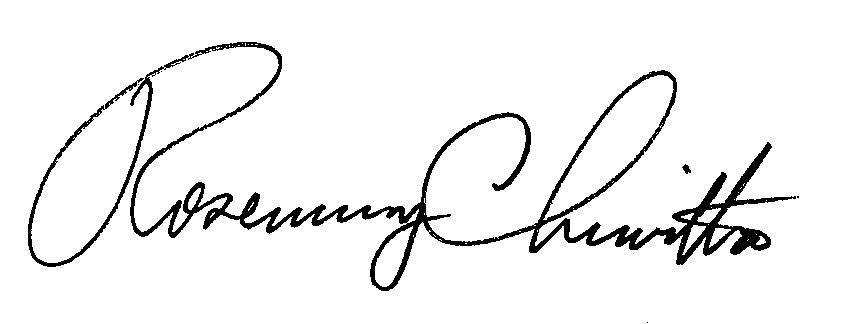 								Sincerely,								Rosemary Chiavetta								Secretary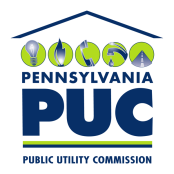  PUBLIC UTILITY COMMISSIONP.O. IN REPLY PLEASE REFER TO OUR FILE